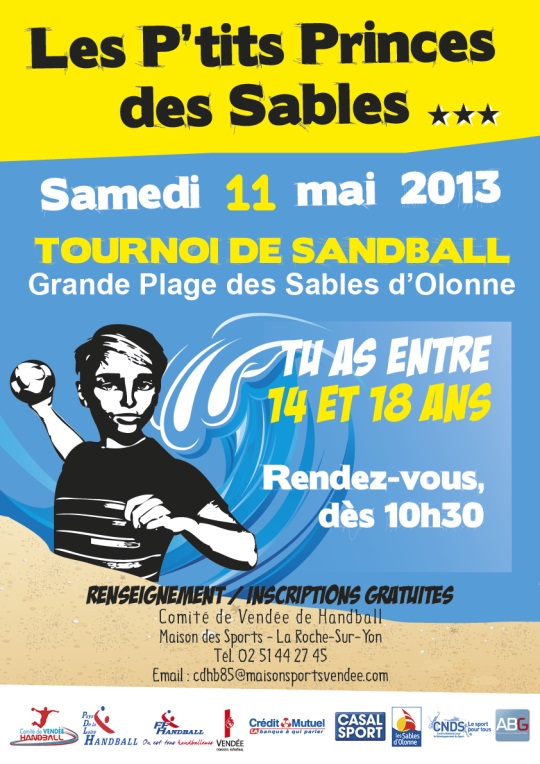 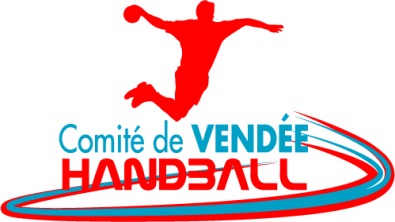 Rappel : Une équipe est composée de 6 à 7 joueurs maximum, chaque équipe doit présenter un JACLUB : ………………………………………………………………………………………………………Nom du responsable du club présent toute la journée : ……………………………………Numéro de téléphone du responsable : ………………………………………… Pour la 11ème édition le Comité de Handball, organise le tournoi de SANDBALL  destiné aux JEUNES.Il regroupera le SAMEDI 11 MAI  prochain, sur la plage des Sables d’Olonne, avec la possibilité de jouer dans la salle du SEC HANDBALL en cas de mauvais temps, les catégories  suivantes :Féminines : 	Moins de 18 ans  	Moins de 16 ans	Moins de 14 ansMasculines : 	Moins de 18 ans 	Moins de 16 ans 	Moins de 14 ansIl est vivement recommandé de composer des équipes mixtes, un but marqué par une fille comptant double, et nous vous rappelons que le tournoi est non compétitif donc sans contact. Nouveauté : AUTO-ARBITRAGE PAR EQUIPE Cette manifestation est aussi ouverte aux non licenciés en utilisant les licences événementielles gratuites, et aux jeunes initiés au handball de vos événements.Il est important de notifier que le nombre de places est limité à 10 équipes au maximum par catégories.Les jeunes seront répartis sur 6 terrains, en poule de 5 La journée se déroulera de la manière suivante : Rendez vous des équipes : 10 h 30Début de la compétition : 11 h 00 avec une pause à la fin de la 1ère phase Résultats et remise des récompenses : 16 h 30 – 17 h 00 (en fonction de la marée)Prévoir des vêtements en fonction des conditions climatiques (casquettes, produits solaires etc…) pique-nique. REGLEMENT Esprit plein air et non compétitifCatégories - 14 masculins- 14 féminines- 16 masculins- 16 féminines- 18 masculins - 18 Féminines Nombre d’équipes engagées TAILLE DU TERRAIN Rectangle de 12m x 25m But de Sandball EQUIPES 4 joueurs de champ plus 1 gardien de but                                     3 remplaçants au maximum REGLES PRINCIPALES Pas de contacts.But en kung-fu compte double.But d’une fille compte double.Possibilité de ramasser la balle dans la zone pour les joueurs de champ si les pieds sont bien sûr sur l’aire de jeu.Pas de défense alignée près de la zone Objectif 1er : récupérer la balle Pas de corner.Règle FFHB pour le reste.